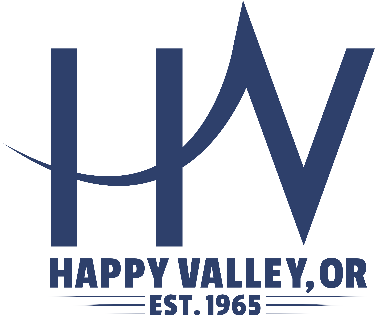 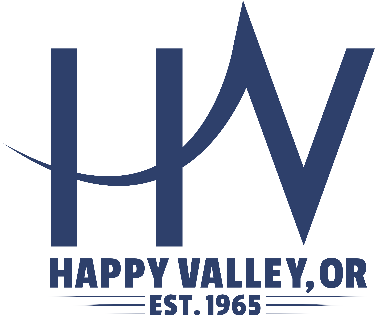 Date: November 2, 2022 Re: NOTICE OF INTENT TO AWARD CONTRACTProject: Happy Valley Library ExpansionThe City of Happy Valley intends to award the contract for the Happy Valley Library Expansion to Bremik Construction. If you have any questions about this Notice of Intent or about the project, please contact Ben Bryant, Assistant City Manager at benb@happyvalleyor.gov. Protest of the contract award must be submitted within seven days of date the city issues a notice of intent to award the contract. A protest of the contract award must be in writing, addressed to Ben Bryant, Assistant City Manager and comply with OAR 137-049-0450. 16000 SE Misty Drive, Happy Valley, Oregon  97086-4288Telephone:   (503) 783-3800 Fax: (503) 658-5174happyvalleyor.govPreserving and enhancing the safety, livability and character of our community